Προς  Γραμματεία του ΠΜΣΑΙΤΗΣΗ ΥΠΟΨΗΦΙΟΤΗΤΑΣ ΓΙΑ ΤΗΝ ΑΚΑΔΗΜΑΪΚΗ ΠΕΡΙΟΔΟ2022-2023                                                                                  Ημερομηνία :…../……/……..……Σας παρακαλώ όπως με εγγράψετε ως μεταπτυχιακό φοιτητή/φοιτήτρια στο Πρόγραμμα Μεταπτυχιακών Σπουδών στην «Αλγολογία: Αντιμετώπιση του Πόνου, Διάγνωση και Θεραπεία. Φαρμακευτικές- Παρεμβατικές και άλλες τεχνικές»ΠΡΟΣΩΠΙΚΑ ΣΤΟΙΧΕΙΑ ΕπώνυμοΌνομαΌνομα ΠατέραΌνομα ΜητέραςΗμερομηνία γέννησης	Τόπος γέννησηςΥπηκοότηταΑριθμός δελτίου αστυνομικής ταυτότητας 	 ή   Αριθμός διαβατηρίουΑρχή έκδοσης ΑΔΤΔιεύθυνση μονίμου κατοικίαςΟδός							ΑριθμόςΠόλη 								Τ.Κ.ΧώραΘέση εργασίας:_______________________________________________________Διεύθυνση εργασίαςΟδός							ΑριθμόςΠόλη 								Τ.Κ.e-mail                                                                               @	ΣΠΟΥΔΕΣΠροπτυχιακές – Μεταπτυχιακές Σπουδές 3.       ΞΕΝΕΣ ΓΛΩΣΣΕΣ 4.ΕΡΕΥΝΗΤΙΚΗ ΔΡΑΣΤΗΡΙΟΤΗΤΑ & ΔΗΜΟΣΙΕΥΣΕΙΣ 5.ΠΡΟΫΠΗΡΕΣΙΑ ΣΕ ΔΟΜΕΣ ΥΓΕΙΑΣ ΜΕ ΑΝΤΙΚΕΙΜΕΝΟ ΤΗΝ ΑΛΓΟΛΟΓΙΑ   6. ΣΥΣΤΑΤΙΚΕΣ ΕΠΙΣΤΟΛΕΣΕπισυνάπτω τα παρακάτω αναφερόμενα δικαιολογητικά:Έντυπη αίτηση που βρίσκεται σε ιστοχώρους του ΠΜΣ (https://school.med.uoa.gr/metaptychiakes_spoydes/,   https://algolessons.med.uoa.gr/)Επικυρωμένο αντίγραφο πτυχίου. Επισημαίνεται ότι θα γίνονται αποδεκτές και αιτήσεις που θα συνοδεύονται από δήλωση του Ν. 1599/86 στην οποία θα δηλώνεται ότι αναμένεται η επιτυχής ολοκλήρωση  των προπτυχιακών σπουδών και θα αναφέρονται αναλυτικά τα μαθήματα που εκκρεμούν για  την εξεταστική περίοδο του Σεπτεμβρίου. Σε αυτή την περίπτωση και εφόσον ο/η υποψήφιος/α γίνει δεκτός/ή στο ΠΜΣ θα πρέπει να προσκομίσει τη βεβαίωση ολοκλήρωσης των σπουδών και το επικυρωμένο αντίγραφο πτυχίου Βεβαίωση ισοτιμίας και αντιστοιχίας του πτυχίου από το ΔΟΑΤΑΠ για τους υποψηφίους που προέρχονται από Πανεπιστήμια του εξωτερικούΠιστοποιητικό συνοπτικής βαθμολογίας προπτυχιακών σπουδών νομίμως επικυρωμένοΑναλυτικό βιογραφικό σημείωμα που θα περιλαμβάνει στοιχεία από τις σπουδές, την ερευνητική ή επαγγελματική δραστηριότητα  και τα ενδιαφέροντα του υποψηφίουΔύο συστατικές επιστολέςΤεκμηρίωση γνώσης μιας ή περισσοτέρων ξένων γλωσσών Φωτοτυπία δύο όψεων αστυνομικής ταυτότητας η φωτοτυπία διαβατηρίουΣύντομο σημείωμα που θα αναφέρεται ο λόγος συμμετοχής στο συγκεκριμένο Μεταπτυχιακό Πρόγραμμα.Ο/Η αιτών/ούσα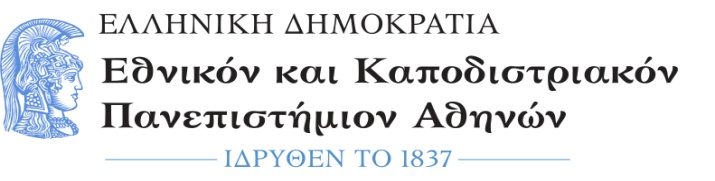 ΣΧΟΛΗ ΕΠΙΣΤΗΜΩΝ ΥΓΕΙΑΣ-ΙΑΤΡΙΚΗ ΣΧΟΛΗΑΡΕΤΑΙΕΙΟ ΝΟΣΟΚΟΜΕΙΟΑ΄ ΑΝΑΙΣΘΗΣΙΟΛΟΓΙΚΗ ΚΛΙΝΙΚΗΚΕΝΤΡΟ ΠΟΝΟΥ & ΠΑΡΗΓΟΡΙΚΗΣ ΑΓΩΓΗΣ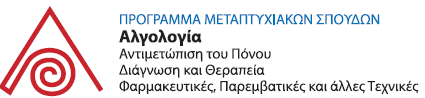 Διευθύντρια: Καθηγήτρια, Κασσιανή ΘεοδωράκηΔιεύθυνση: Β. Σοφίας 76, Αθήνα, Τ.Κ. 115 28 / Τηλ.: 210 746 1217 / email: algologia@med.uoa.grΔιεύθυνση: Β. Σοφίας 76, Αθήνα, Τ.Κ. 115 28 / Τηλ.: 210 746 1217 / email: algologia@med.uoa.gr19       Τηλέφωνο κατοικίας       Τηλέφωνο εργασίας       Τηλέφωνο κινητόΣχολήΤμήμαΜετ/κος ΤίτλοςΣπουδώνΠερίοδος ΣπουδώνΗμ/νία απονομήςΒαθμόςΓλώσσαΠιστοποιητικόΒαθμός